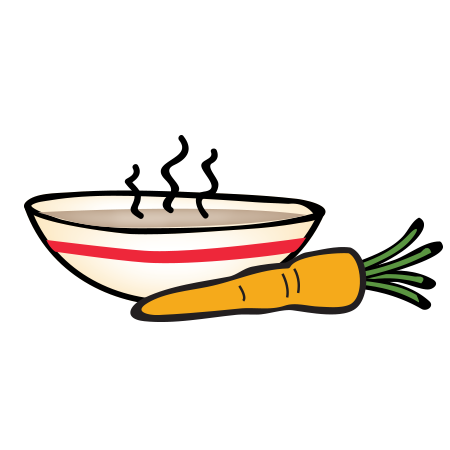 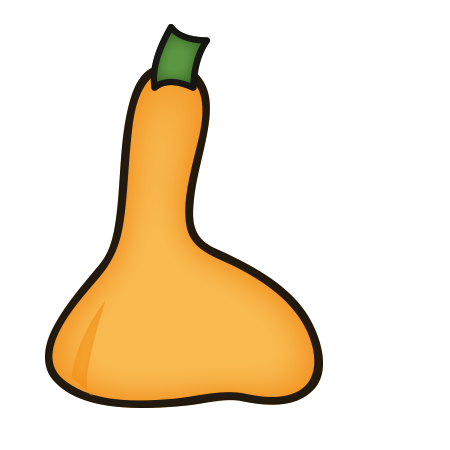 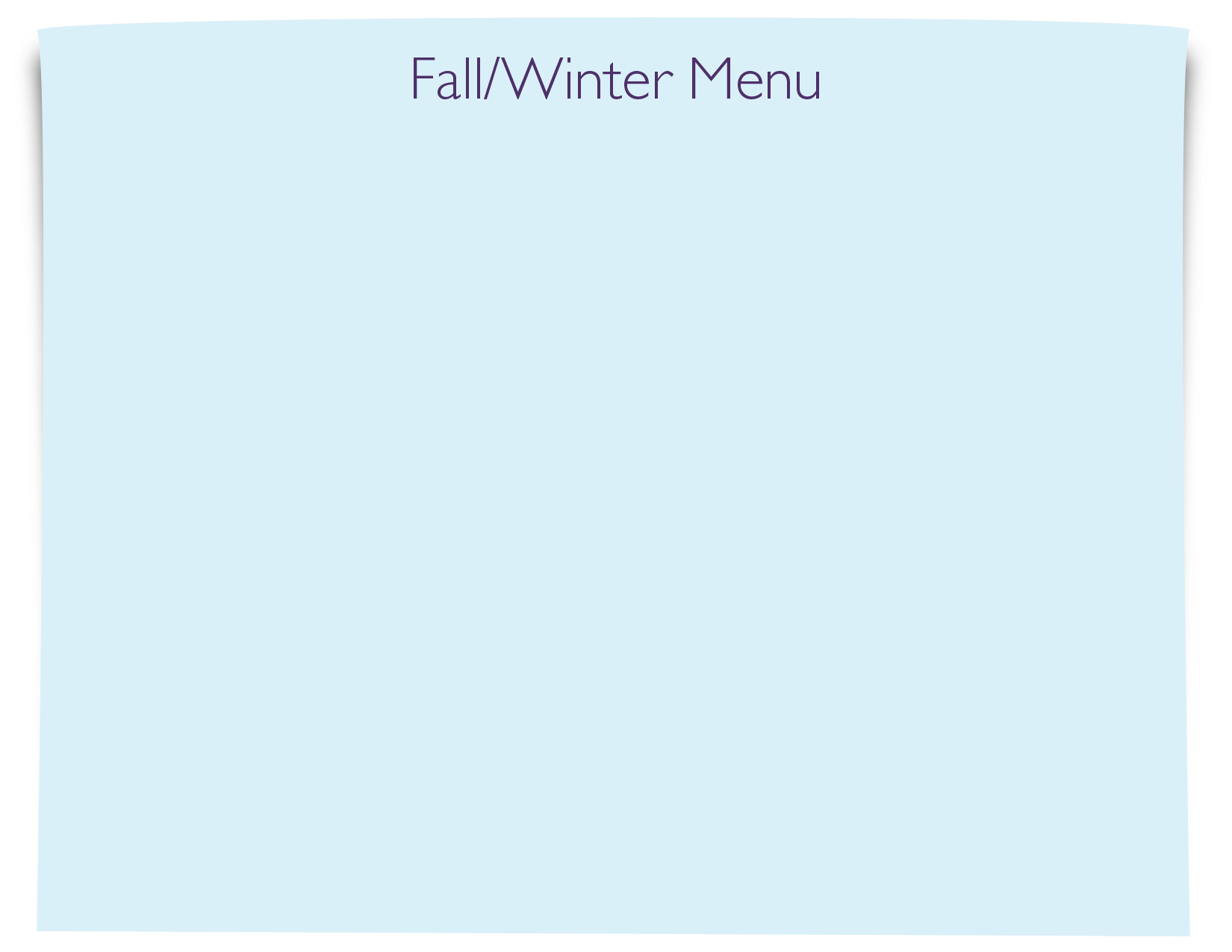 MONDAYTUESDAYWEDNESDAYTHURSDAYFRIDAYWEEK 13/11-3/15AM: Nutrigrain bar with milkPM: Rice cakesAM: Naan bread with Sun butterPM: Fresh fruitAM: Corn muffin with milkPM: Whole grain cheese crackersAM: Cereal with milkPM: Graham crackers and milkAM: Cinnamon raisin bread with jellyPM: String cheese with crackersWEEK 23/18-3/22AM: Blueberry muffin with milkPM: Naan bread and hummusAM: Graham Crackers  and applesaucePM:  Cheddar cheese and crackersAM: YogurtPM: Fresh fruitAM: Bagel with cream cheesePM: Graham Crackers with milkAM: Cereal with milkPM: String cheese and crackersWEEK 33/22-3/29AM: Oyster crackers with fruit cupPM: Rice cakesAM:   Cereal with milkPM:  Apple Oatmeal Bar with milkAM: Corn muffin with milkPM: : String cheese with crackersAM:  Graham crackers with vanilla yogurtPM: Fresh fruitAM: Bagels with cream cheesePM: Naan bread and hummus